  Накануне празднования Международного Дня учителя профилактический отряд "SaMoSтоятельные дети" и Совет молодых педагогов  г .Агрыз провели акцию "Поздравь своего учителя". Ребята и молодые педагоги вышли на центральную площадь города с открытками, на которых жители писали пожелания своим педагогам. Также ребята своим любимым учителям оставили пожелания в виде рисунков на асфальте!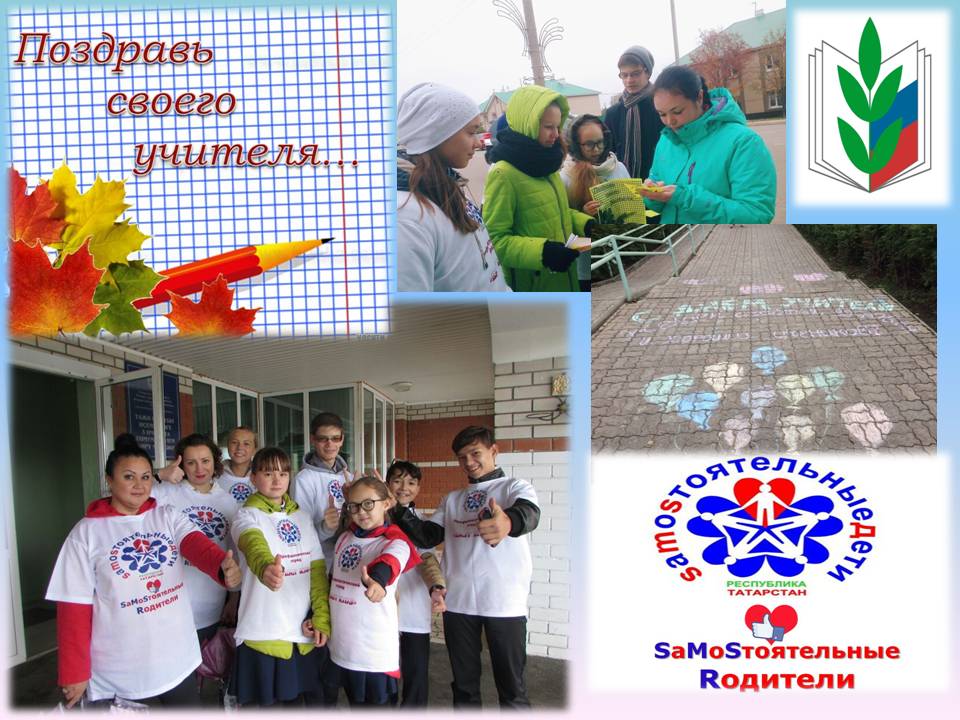 